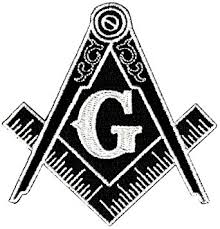 Benevolent Lodge No. 3 Application for the Bernard Boyer Continuing Education ScholarshipEnclosed you will find an application for a scholarship presented by Benevolent Lodge No. 3, a Masonic Lodge located in Milledgeville, Georgia.  You will need to fill this out completely and return it to Benevolent Lodge #3.  Congratulations on what you have accomplished so far and keep up the good work.Parameters for the scholarshipScholarships will be for $500.00 each.Scholarships will be awarded to qualified applicants.Applicants must be a member of the Lodge (in good standing), the child or grandchild of a member or past member (in good standing) of Benevolent Lodge No. 3.Scholarship RequirementsThe applicant must be a full time student with at least a 2.00 Grade Point Average attending an accredited college program (public, private, or technical schooling program) and be a qualifying Sophomore, Junior or Senior.  Please include a copy of your most recent college transcript.  The applicant may qualify for the scholarship up to three times during their college career (for a maximum of $1500.00).  The three awards do not have to be in consecutive years.Benevolent Lodge No. 3Application for the Bernard Boyer Continuing Education Scholarship              Name:   ____________________________________________Birth: ___________/____________/_____________Address: ___________________________________________City: ______________________________ State: ____________ Zip: ______________Phone Number: _________/___________/_________________ Email: _______________________________________________Name of the relative that is a member (or past member) of Benevolent Lodge No. 3: ________________________________________________________________________School Attending: ______________________________________________School Phone Number: ________/________/______________Current GPA: ___________________________________Year in School (Sophomore, Junior, or Senior):  __________________________Have you received a previous Scholarship from the Benevolent Lodge?  If so, in what year and for how much? ________________________________________________Benevolent Lodge No. 3Application for the Bernard Boyer Continuing Education ScholarshipApplicants Signature: ______________________________________________Date: ___________/____________/_______________Please send the completed application along with a copy of your most recent college transcript (if you will be attending an institution different from you transcript, please include a copy of your acceptance letter from the institution that you will be attending) to:Benevolent Lodge No. 3 F.&A.M.102 East Hancock StreetMilledgeville, Georgia, 31061If approved, we would like you and your Masonic relative to appear at one of our Lodge meetings so we can present you with your $500.00 scholarship check.  If you are unable to attend we will present your relative that is a member of Benevolent Lodge #3 with your check who in turn will give it to you.